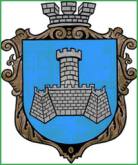 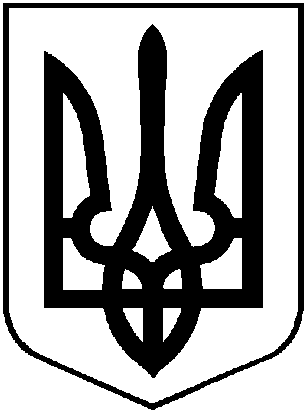 УКРАЇНАХМІЛЬНИЦЬКА МІСЬКА РАДАВІННИЦЬКОЇ ОБЛАСТІВиконавчий комітетР І Ш Е Н Н Явід  __________ 2017 р.                                                                     №____Про погодження передачів суборенду орендованогоприміщення по вул. 1Травня,54          Розглянувши лист КП «Хмільницька ЖЕК» від 14.02.2017р. №39, враховуючи заяву орендаря ФОП Тищенко О.М.  від 06.02.2017 року  щодо погодження передачі в суборенду орендованого нежитлового приміщення площею 56,5 кв. м по вул. 1 Травня,54 іншим фізичним особам-підприємцям, які надають перукарські послуги, відповідно до Закону України «Про оренду державного та комунального майна»,  Положення про оренду комунального майна територіальної громади міста Хмільника, затвердженого рішенням 44 сесії міської ради 6 скликання від 12.09.2013 року №1301 (зі змінами), враховуючи договір оренди нежитлового приміщення б/н від 01.09.2016р., укладений між КП «Хмільницька ЖЕК» та ФОП Тищенко О.М., керуючись ст. 29 Закону України «Про місцеве самоврядування в Україні»,  виконком  Хмільницької міської ради                                                   В И Р І Ш И В:   1. Погодити КП «Хмільницька ЖЕК», як орендодавцю,  надання дозволу орендарю  ФОП Тищенко О.М. на  передачу в суборенду орендованого нежитлового приміщення площею 56,5 кв.м в будинку по вул. 1Травня,54 іншим фізичним особам-підприємцям (суборендарям), які надають перукарські послуги.    2. Плата за суборенду зазначеного вище майна, яку отримує орендар, не повинна перевищувати орендної плати орендаря за майно, що передається в суборенду.    3. Термін дії договору суборенди не може перевищувати терміну дії договору оренди та встановлюється до 01.08.2019 року.    4. Контроль за виконанням цього рішення покласти на заступника міського голови відповідно до розподілу обов’язків.                     Міський голова                                         С.Б. Редчик